Access Info Europe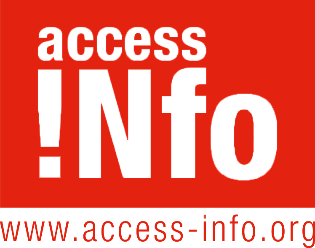 Calle Cava de San Miguel 8, 4c28005 MadridAPOYO DE ACCESS INFO A LA ADMINISTRACIÓN LOCALAccess Info es una organización no gubernamental fundada en 2006, especializada en gobierno abierto, transparencia, participación y lucha contra la corrupción. En Access Info somos expertos en el trabajo conjunto con gobiernos locales en Europa, América Latina y a nivel mundial, para avanzar en una mayor transparencia, en la creación de sistemas anticorrupción y en la implementación de medidas específicas de integridad, así como en el diseño e implementación de planes de acción de gobierno abierto. Access Info ha proporcionado consultoría y formación a funcionarios públicos nacionales y locales en colaboración con la Unión Europea, el Consejo de Europa, la UNESCO, la OCDE y la Alianza para el Gobierno Abierto. Prestamos regularmente servicios de consultoría a autoridades regionales y locales.Hemos llevado a cabo proyectos financiados por la Comisión Europea en colaboración con órganos de gobierno local en países de la UE (recientemente hemos trabajado en la lucha contra la corrupción en gobiernos locales de Italia, Grecia y España). Todo nuestro equipo habla inglés y español, y algunos hablan francés e italiano.HERRAMIENTAS para las entidades localesDada la importancia que tienen para los gobiernos locales las relaciones abiertas y participativas con los ciudadanos, el fomento de la confianza y la reducción de la corrupción, Access Info y sus socios de toda Europa han diseñado una serie de herramientas especialmente destinadas a los organismos de gobiernos locales. 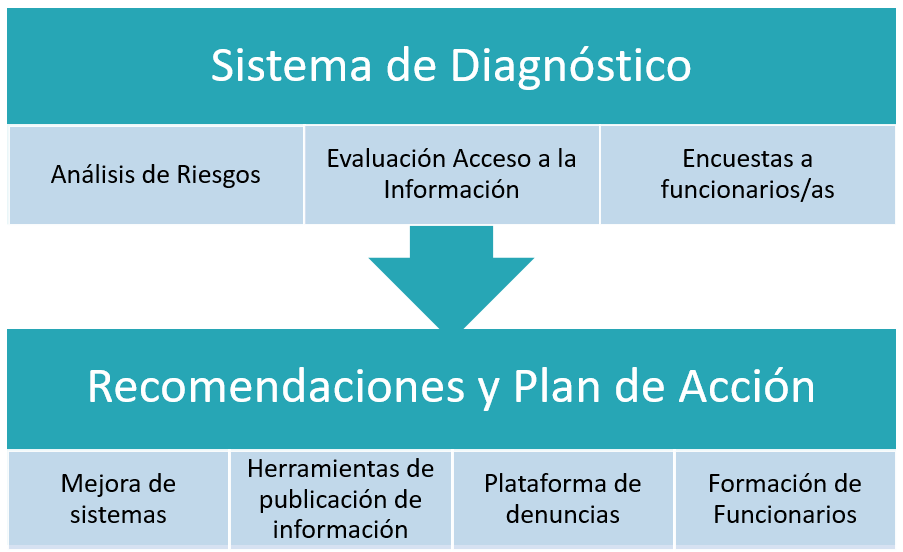 Estas incluyen herramientas de diagnóstico y herramientas de solución e implementación. Las herramientas de diagnóstico comprenden: Herramienta de acceso a la información: Esta herramienta evalúa los niveles de transparencia y cumplimiento de las normas de acceso a la información, incluidos los requisitos de publicación proactiva. Análisis del riesgo de corrupción: Esta herramienta evalúa los distintos mecanismos que deben ponerse en marcha para reducir los riesgos de corrupción. Encuesta de sensibilización y actitudes: Esta herramienta contiene una serie de preguntas sobre el conocimiento que tienen los funcionarios públicos de los distintos mecanismos de transparencia y lucha contra la corrupción dentro su organismo de gobierno local. Permitirá tener una idea clara de las necesidades de formación de su equipo. Las herramientas de soluciones y aplicación comprenden: Diseño de sistemas: Basándose en los resultados de las herramientas de diagnóstico, Access Info puede diseñar soluciones para su municipio, y puede proporcionar orientación y formación específica para ayudar en la implementación de estos sistemas. Herramienta de transparencia de la integridad: Esta herramienta le proporciona una estructura para publicar los datos de responsabilidad, como la información sobre las reuniones y los grupos de interés (lobbies).Herramienta de contratación pública: Esta herramienta le ayuda a organizar y publicar datos sobre la contratación pública de acuerdo con el Estándar de Datos de Contrataciones Abiertas (OCDS por sus siglas en inglés). Plataforma de denuncia de irregularidades: Esta plataforma digital sirve para gestionar los reportes de los alertadores, desarrollada por Transparencia Internacional Italia, garantiza el anonimato de las denuncias de corrupción. Utiliza software libre y de código abierto, y puede adaptarse a las necesidades de cada municipio. CONSULTORÍA Y DISEÑO DE SOLUCIONES Además de las herramientas de diagnóstico, Access Info ofrece servicios mediante los cuales colabora con las autoridades locales en el diseño de soluciones, el desarrollo de sistemas y el establecimiento de mecanismos de transparencia. Consultoría sobre el diseño de sistemas de rendición de cuentas e integridad, incluida la transparencia de las agendas y las reuniones, la transparencia de los grupos de interés y la transparencia en las declaraciones de bienes.  Orientación sobre cómo aumentar la transparencia en la contratación pública y cómo aplicar el Estándar de Datos de Contrataciones Abiertas (OCDS).FORMACIÓN: poner al día a los funcionarios públicos en materia de gobierno abierto Amplia experiencia en la formación de funcionarios públicos en muchos países de Europa, América Latina y el mundo. Nuestra formación para funcionarios públicos incluye temas como:Los principios del derecho de acceso a la información;Las excepciones: cómo aplicar correctamente los límites y cómo proteger los datos personales;Cómo diseñar un plan de acción de gobierno abierto;La creación de sistemas internos para tramitar las solicitudes de acceso a la información;Cómo prestar asistencia a los miembros del público;Cómo llevar a cabo una consulta pública;  Cómo trabajar con los periodistas (incluida la formación de los portavoces).Cada una de las herramientas de análisis mencionadas anteriormente -sobre el acceso a la información, el análisis de riesgos, la contratación pública, los denunciantes- viene acompañada de un módulo de formación. Access Info también puede, si es necesario, proporcionar: Diseño y organización de formaciones.Producción de vídeos de formación. Promoción del evento y gestión de las inscripciones para los actos públicos. Resúmenes escritos o en vídeo de los eventos para utilizarlos en su sitio web y en las redes sociales.GUÍAS: para funcionarios y para ciudadanos Access Info puede colaborar con el diseño de guías para funcionarios públicos o ciudadanos.Estas guías pueden ser, desde las más detalladas y técnicas -como las que explican los procesos y normas internas- hasta material informativo claro y accesible (folletos, carteles) para los ciudadanos. Ejemplos de guías en las que hemos trabajado: Guía sobre cómo gestionar las solicitudes de acceso a la información.Guía sobre cómo desarrollar una estrategia de gobierno abierto. Guía sobre cómo evaluar las políticas anticorrupción. Guía sobre las normas de los procesos de contratación pública. Guía para los ciudadanos sobre cómo realizar solicitudes de información. Una vez redactadas las guías, Access Info puede encargarse del diseño, la maquetación y la impresión del material, si fuera necesario.Para más información: Helen Darbishire, Directora Ejecutiva helen@access-info.orgMóvil: +34 667 685 319Patricia González, Investigación Legal / Campañaspatricia@access-info.orgTel: +34 637 226 609Marta Morcuende, Investigación / Campañasmarta@access-info.orgTel: +34 637 226 609